ALUNO(A):____________________________________________________________________LEIA O TEXTO EM VOZ ALTA PARA ALGUÉM DE SUA FAMÍLIA.ENCONTRE  A PALAVRA JOANINHA , CIRCULE E PINTE DE AMARELO,DEPOIS ENCONTRE AS PALAVRAS QUE RIMAM, CIRCULE E PINTE DE VERMELHO: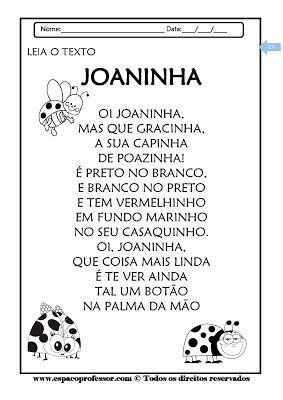 LIVRO: COBRAS E LAGARTOS - WANIA AMARANTE1-INTERPRETAÇÃO DO TEXTO:O TEXTO FALA DE QUAL BICHINHO?_____________________________________________________________________ VOCÊ JÁ VIU UMA JOANINHA? COMO QUE ELA ERA?__________________________________________________________________________________________________________________________________________ E COMO É A CAPINHA DA JOANINHA DO TEXTO?_____________________________________________________________________QUAIS SÃO AS CORES DO CASAQUINHO CITADAS NO TEXTO?__________________________________________________________________________________________________________________________________________2-RECORTE DE JORNAIS OU REVISTAS AS LETRAS QUE FORMAM A PALAVRA JOANINHAE COLE UMA LETRA EM CADA QUADRADINHO:QUANTAS LETRAS TEM A PALAVRA?_________________QUAL É A PRIMEIRA LETRA?_______________________________QUAL É A ÚLTIMA LETRA?________________________________AGORA SEPARE A PALAVRA JOANINHA EM SÍLABAS:QUANTAS SÍLABAS TEM A PALAVRA?__________________QUAL É A PRIMEIRA SÍLABA?________________________________QUAL É A ÚLTIMA SÍLABA?__________________________________3-JOANINHA ADORA PASSEAR NO JARDIM. PARA ISSO, CRIE UM BELO JARDIM NO ESPAÇO ABAIXO E SEGUINDO OS PASSOS ABAIXO, DESENHE UMA LINDA JOANINHA NO SEU JARDIM.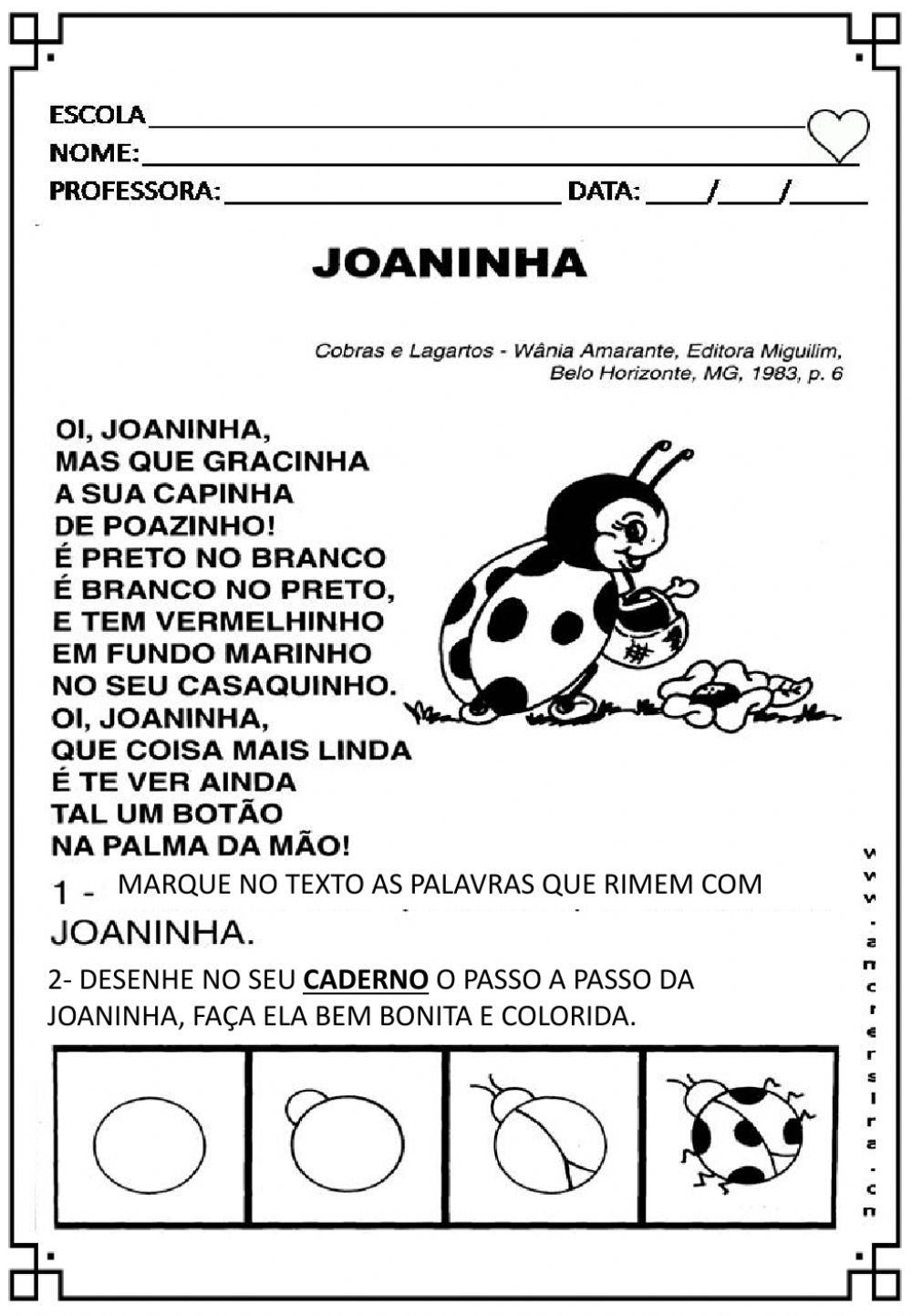 4-FORME AS SÍLABAS CORRETAMENTE :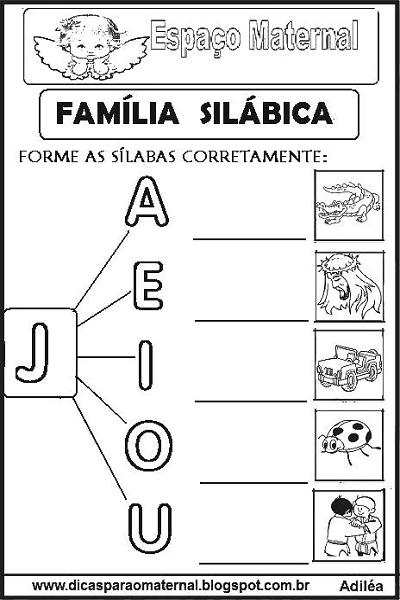 5-AGORA ESCREVA O NOME DAS FIGURAS ACIMA :JA=____________________________________________________JE=____________________________________________________JI=_____________________________________________________JO=____________________________________________________JU=____________________________________________________6-JUNTE AS SÍLABAS ABAIXO, FORME PALAVRAS E LEIA EM SEGUIDA:JU+IZ=_____________________________________________________JA+NE+LA=_________________________________________________JI+BÓI+A=__________________________________________________JA+VA+LI=__________________________________________________JU+LHO=___________________________________________________JE+GUE=___________________________________________________7-ESCREVA UMA FRASE COM CADA PALAVRA ABAIXO:JOANINHA=___________________________________________________________JARRA=______________________________________________________________JACA=_______________________________________________________________JOGO=_______________________________________________________________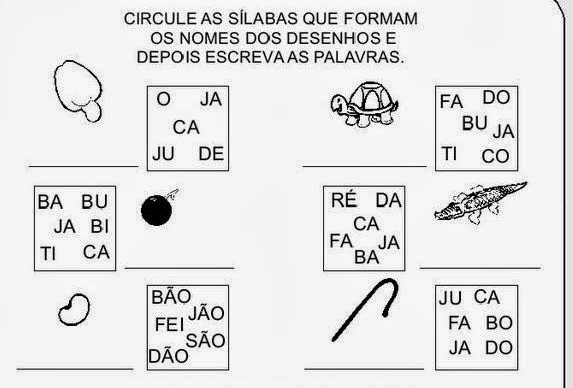 9-CONTE E SOME AS PINTINHAS DAS JOANINHAS: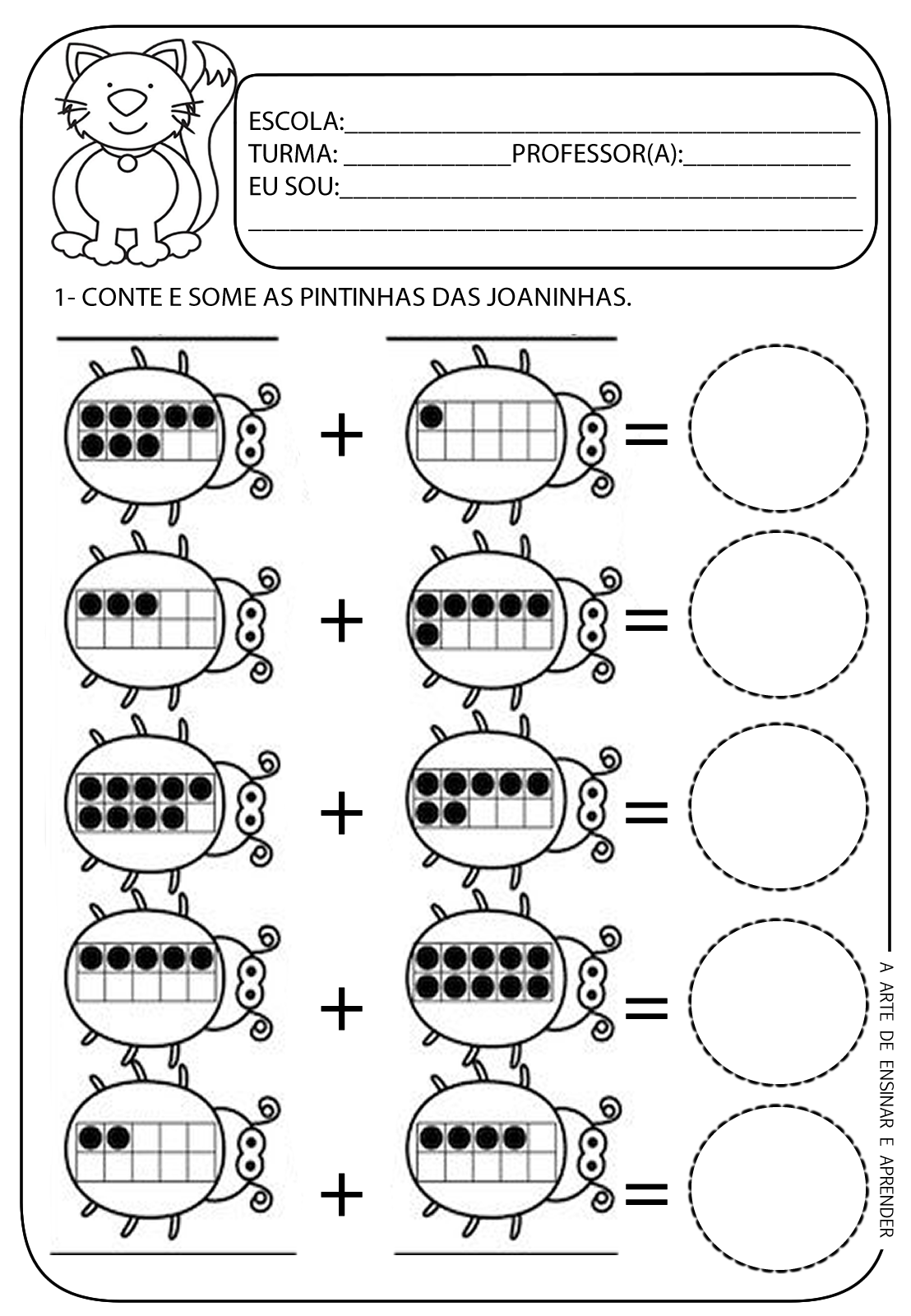 10-OBSERVE OS AGRUPAMENTOS E RESPONDA O QUE SE PEDE: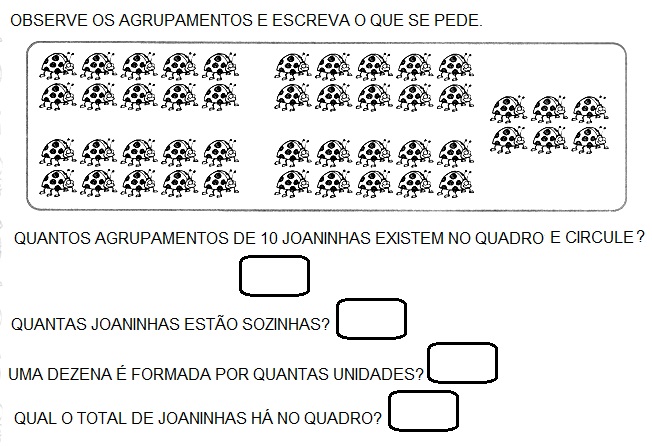 CIRCULE OS GRUPOS COM 10 JOANINHAS.QUANTOS GRUPOS VOCÊ CONSEGUIU FORMAR?______________QUANTAS JOANINHAS ESTÃO SOZINHAS?____________________UMA DEZENA É FORMADA POR QUANTAS UNIDADES?______________QUANTAS DEZENAS VOCÊ CIRCULOU?_________________QUAL O  TOTAL DE JOANINHAS NO QUADRO?_________________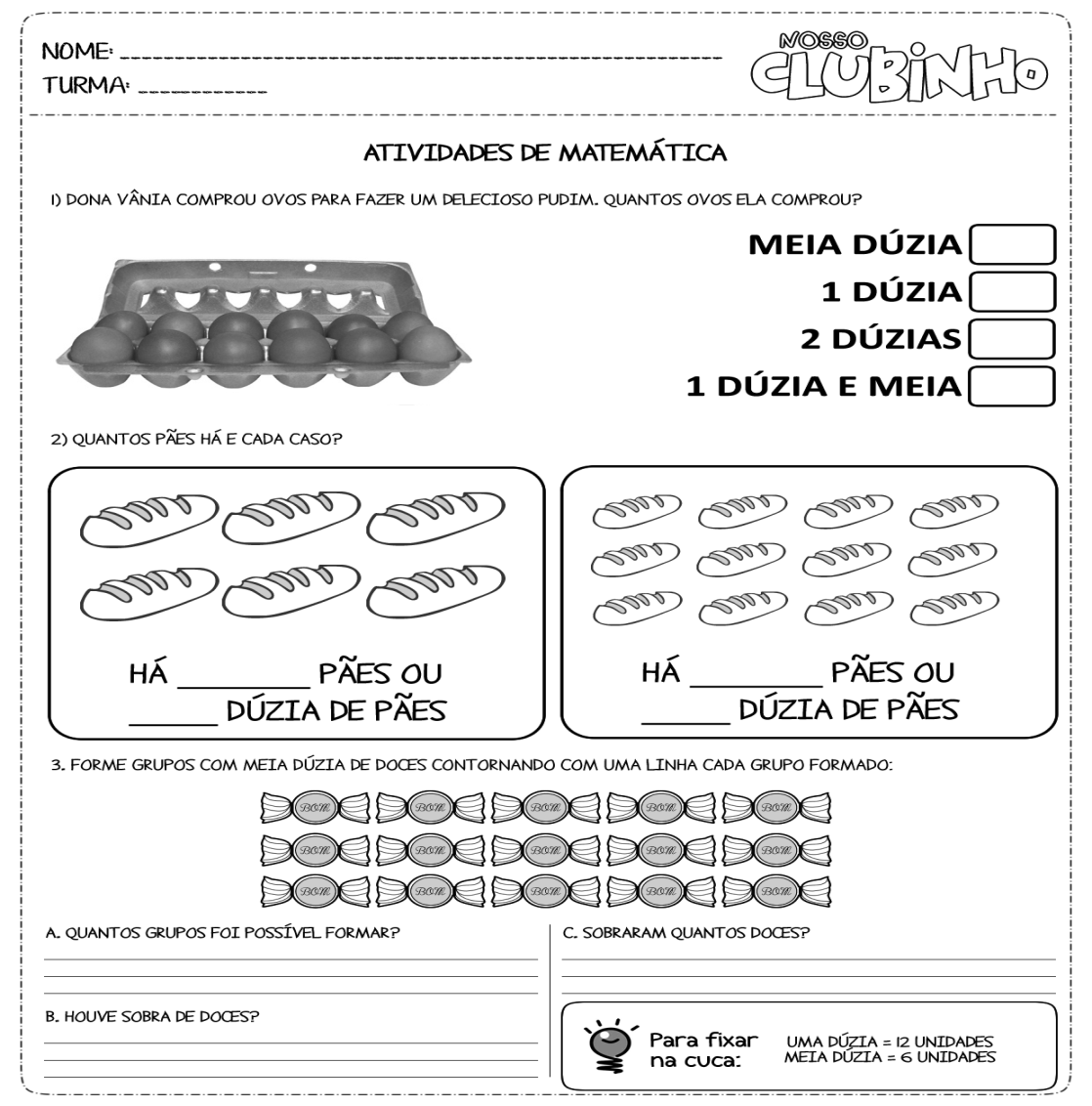 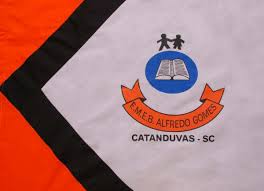 ESCOLA MUNICIPAL DE EDUCAÇÃO BÁSICA ALFREDO GOMES.DIRETORA: IVÂNIA NORA.ASSESSORA PEDAGÓGICA: SIMONE ANDRÉA CARL.ASSESSORA TÉCNICA ADM.: TANIA N. DE ÁVILA.PROFESSORA: ELIANE KARVASKIANO 2021- TURMA 2º ANO VESPERTINOSEQUENCIA DO DIA 03AO DIA 07 DE MAIO DE 2021.(11ºSEQ.)TEL.ESCOLA:3525-6555   TEL.PROº ELIANE:99202-6938